Company/ Organizations:Para Los Niños for the ChildrenLocation:Los Angeles, CAPosition Title: Middle School Teachers (Single Subject), PT Associate Teachers, Associate Teachers – Head Start, Instructional Assistants, Campus AssistantsJob Summary: 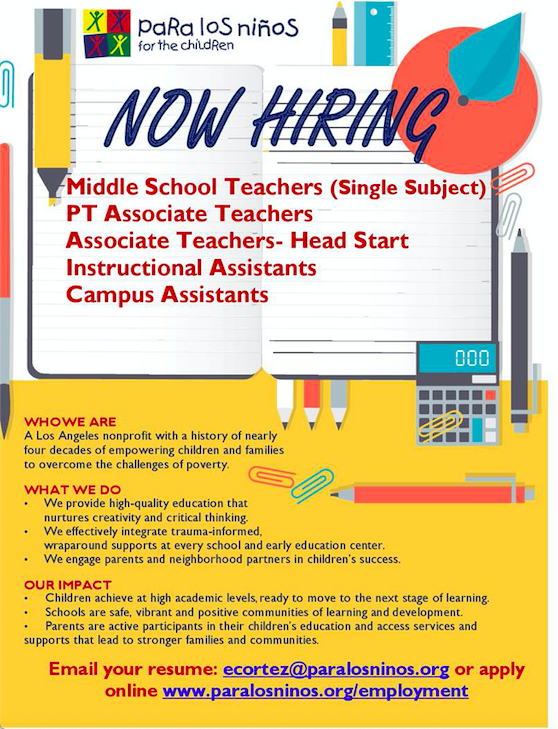 The Para Los Niños team is made up of dedicated, experienced professionals who value making a difference in the lives of the children, youth and families we serve. We offer competitive pay, health benefits, time-off, vacation, sick days, holiday pay and 401K. Work environment is collaborative, supportive and fun! Be part of a team that is building a brighter future — one child at a time!